Elektronicznie podpisany przez:Paweł Dobrzyński; RIO w Łodzidnia 26 kwietnia 2022 r.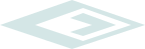 U c h w a ł a Nr IV / 74 / 2022Składu Orzekającego Regionalnej Izby Obrachunkowej w Łodziz dnia 26 kwietnia 2022 rokuw sprawie opinii o sprawozdaniu z wykonania budżetu Gminy Skomlin za 2021 rok.Na podstawie art. 13 pkt 5 w związku z art. 19 ust. 2 ustawy z dnia 7 października 1992 roku o regionalnych izbach obrachunkowych (tekst jednolity z 2019 roku, poz. 2137 ze zmianami), po rozpoznaniu przedłożonego przez Wójta Gminy Skomlin sprawozdania z wykonania budżetu za 2020 rok, Skład Orzekający Regionalnej Izby ObrachunkowejŁodzi:uchwala, co następuje:Opiniuje się pozytywnie sprawozdanie z wykonania budżetu Gminy Skomlin za 2021 rok wraz z informacją o stanie mienia Gminy i objaśnieniami, z uwagami zawartymi w uzasadnieniu.U z a s a d n i e n i eWypełniając obowiązek nałożony art. 267 ust. 3 ustawy z dnia 27 sierpnia 2009 roku o finansach publicznych (tekst jednolity Dz.U. z 2021 roku, poz. 305) Wójt Gminy Skomlin przedłożył sprawozdanie roczne z wykonania budżetu Gminy za 2021 rok. Sprawozdanie to zgodnie z art. 13 pkt 5 ustawy z dnia 7 października 1992 roku o regionalnych izbach obrachunkowych podlega zaopiniowaniu przez regionalną izbę obrachunkową. Skład Orzekający Regionalnej Izby Obrachunkowej w Łodzi wydał opinię w przedmiotowej sprawie w oparciu o następujące dokumenty:sprawozdania budżetowe sporządzone na podstawie rozporządzenia Ministra Finansów z dnia 9 stycznia 2018 rok w sprawie sprawozdawczości budżetowej (tekst jednolity Dz.U. z 2020 roku, poz.1564 ze zmianami) i rozporządzenie Ministra Finansów, Funduszy i Polityki Regionalnej z dnia 17 grudnia 2020 r. w sprawie sprawozdań2jednostek sektora finansów publicznych w zakresie operacji finansowych (Dz.U. z 2020 r. poz. 2396);Sprawozdanie opisowe z wykonania budżetu za 2021 rok;3.	Uchwałę Rady Gminy Skomlin w sprawie uchwalenia budżetu na 2021 rok wraz z uchwałami i zarządzeniami zmieniającymi budżet, które wpłynęły do Regionalnej Izby Obrachunkowej w Łodzi.Ponadto Skład Orzekający rozpatrzył załączoną do sprawozdania z wykonania budżetu za 2021 rok informację o stanie mienia Gminy Skomlin. Przedłożona informacja uwzględnia dane określone w art. 267 ust. 1 pkt 3 ustawy o finansach publicznych.Na podstawie analizy zgromadzonych dokumentów, Skład Orzekający ustalił, że sprawozdania statystyczne sporządzone zostały zgodnie z wymogami wynikającymiz powyższych rozporządzeń Ministra Finansów. Dane w nich zawarte, w zakresie kwot planowanych, korelują z danymi wynikającymi z uchwały budżetowej po zmianach. Sprawozdanie opisowe z wykonania budżetu zawiera dane liczbowe zgodne z przedłożonymi sprawozdaniami statystycznymi.Dochody budżetu ogółem zrealizowano w wysokości 21.990.013,14 zł (99,85% planu), natomiast wydatki ogółem budżetu w kwocie 20.165.639,77 zł (86,08% planu).Dochody bieżące budżetu wykonano w wysokości 17.772.256,14 zł (96,47% planu), a wydatki bieżące w kwocie 16.887.836,13 zł (92,35% planu). Z powyższego wynika, że na koniec roku budżetowego 2021 została zachowana zasada, o której mowa w art. 242 ust. 2 ustawy o finansach publicznych, bowiem wykonane dochody bieżące są wyższe, aniżeli wykonane wydatki bieżące.Dochody majątkowe budżetu zrealizowano w kwocie 4.217.757,00 zł, co stanowi 117,10% planu, a wydatki majątkowe ukształtowały się na poziomie 3.277.803,64 zł, tj. 63,78% założonego planu. Z analizy przedłożonych materiałów sprawozdawczych wynika, iż na taki poziom wykonania wydatków majątkowych wpłynęło przede wszystkim niezrealizowanie przez organ wykonawczy zadania ujętego w dziale 700 – gospodarka mieszkaniowa, rozdział 70005 – gospodarka gruntami i nieruchomościami, pn. „Termomodernizacja budynków komunalnych” (plan 946.971,00 zł, wykonanie 0,00 zł) oraz niewydatkowania środków zaplanowanych na realizację przedsięwzięcia ujętego w dziale 900 - gospodarka komunalna i ochrona środowiska, rozdział 90026 - pozostałe działania związane z gospodarką odpadami, pn. „Rekultywacja wysypiska śmieci w Skomlinie” (plan 350.000,003zł, wykonanie 0,00 zł). W przypadku zadania inwestycyjnego pn. „Termomodernizacja budynków komunalnych” organ wykonawczy w przedłożonym sprawozdaniu nie wskazał przyczyn niezrealizowania zadania wskazując jedynie, że „realizację tego zadania planuje się w roku następnym”. Odnośnie niewykonania w 2021 roku wydatków zaplanowanych na realizację wieloletniego zadania pod nazwą „Rekultywacja wysypiska śmieci w Skomlinie” w złożonym sprawozdaniu organ wykonawczy wskazał jedynie, iż „wydłużono termin realizacji zadania (…) o dwa lata”.Ponadto stwierdzono, że zadanie ujęte w dziale 900 – gospodarka komunalna i ochrona środowiska, rozdział 90001 – gospodarka ściekowa i ochrona wód - zadanie pn. „Remont (odnowa) drogi powiatowej nr 4511E Skomlin-Wróblew” zrealizowane zostało w minimalnym stopniu (plan 457.000,00,00 zł, wykonanie 5.441,52 zł). W złożonym przez Wójta Gminy sprawozdaniu z wykonania budżetu Gminy nie wskazano przyczyn niepełnej realizacji ww. zadania.Dług Gminy Skomlin wskazany w sprawozdaniu Rb-Z o stanie zobowiązań według tytułów dłużnych oraz poręczeń i gwarancji na dzień 31 grudnia 2021 roku ukształtował się na poziomie 6.501.648,00 zł. Kwota ta jest niższa o 1.629.844,00 zł od sumy zobowiązań długoterminowych wykazanych przez jednostkę na dzień 31.12.2020 roku. Zobowiązania te obejmują zaciągnięte długoterminowe kredyty i pożyczki. W analizowanym okresie sprawozdawczym Gmina nie udzielała poręczeń i gwarancji. Na koniec 2021 roku w badanej jednostce nie wystąpiły zobowiązania wymagalne.Niniejsza opinia oparta jest wyłącznie na wynikach analizy przedłożonych przez jednostkę dokumentów i dotyczy jedynie formalno - prawnych aspektów wykonania budżetu. Zatem nie może być uważana za równoznaczną z wszechstronną oceną prawidłowości całokształtu gospodarki finansowej Gminy.Skład Orzekający w podjętej uchwale nie dokonał oceny celowości wydatkowania środków budżetu badanej jednostki w zakresie zadań własnych ani gospodarności wykonujących budżet. Ocena w tym zakresie, stosownie do obowiązujących przepisów, należy do właściwości Rady.Od opinii wyrażonej w niniejszej uchwale, na podstawie art. 20 ustawy z dnia 7 października 1992 roku o regionalnych izbach obrachunkowych, służy odwołanie do pełnego Składu Kolegium Izby w terminie 14 dni od dnia doręczenia uchwały.1.Paweł Dobrzyński-przewodniczący2.Zofia Dolewka-członek3.Bogusław Wenus-członek